LES PRODUITS DE SAISON DU MOIS DE JUIN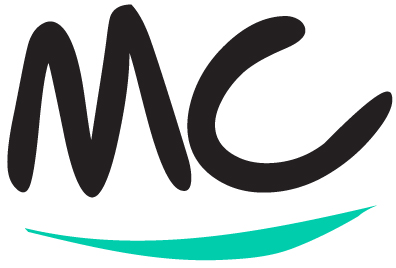 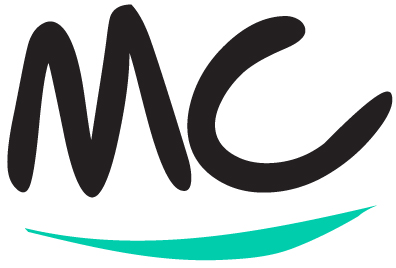 Les aliments de saison peuvent varier d’une région à l’autre  (climat, sols).Dans nos listes, il y a des produits de début, de pleine et de fin de saison. Ces listes sont indicatives, non exhaustives.Exigez l’affichage de l’origine du produit sur le point de vente. Posez des questions.   LES LEGUMES 				LES POISSONS ET CRUSTACES    LES FRUITS			  			LES VIANDES  ET VOLAILLES 					       LES FROMAGES Merci aux Producteurs Artisans de Qualité du Collège Culinaire de France qui nous ont permis de valider ces choix de produits.Légumes aromatiques : Aneth. Basilic. Bourrache. Cerfeuil. Ciboule. Ciboulette. Citronnelle. Coriandre. Estragon. Laurier. Mélisse. Menthe. Origan. Oseille. Persil. Pimprenelle. Romarin. Sarriette. Sauge. Shiso. Thym. Verveine citronnée. Feuilles et tiges : Artichaut. Blette. Brocolis. Chou-fleur. Chou vert pointu. Cresson. Epinard. Fèves. Haricot vert. Petits pois. Pois gourmand. Rhubarbe. Salades.Légumes racines et bulbes : Asperge. Betterave. Carotte. Echalote. Fenouil botte. Oignons botte. Navet. Pommes de terre. Radis. Légumes fruits : Aubergine. Concombre. Courgette. Melon. Poivron. Tomate.Poissons: Alose. Anchois. Bar. Barbue. Brochet. Chinchard. Daurade royale et grise. Hareng. Lieu jaune et noir. Maigre. Maquereau. Merlan. Merlu. Merluchon. Raie. Sandre. Sardine. Saint Pierre. Sole. Thon rouge de ligne. Truite. Turbot.Crustacés: Araignée. Coques. Homard. Langouste. Langoustines. Palourdes. Tourteau. Abricot. Cassis. Cerise. Citron. Fraise. Framboise. Groseille. Pêche. Viandes : Agneau. Bœuf. Porc. Veau. Volailles: Canard. Lapin. Pigeon. Pintade. Poulet.Pâtes molles à croûte fleurie : Camembert. Coulommiers. Saint Félicien. Saint Marcellin. Pâtes pressées cuites : Beaufort. Emmenthal. Gruyère. Pâtes pressées non cuites : Cantal. Mimolette. Morbier. Reblochon. Saint Nectaire. Pâtes molles à croûte lavée : Epoisses. Livarot. Maroilles. Munster. Pont l’Evêque   Pâtes persillées : Bleu d’Auvergne.  Roquefort.                      Fromages de chèvre : Cabecou. Chavignol. Pouligny Saint Pierre. Rocamadour. Tomes. Valençay.               Fromages de brebis : Ossau-Iraty. Tomme. 